KIRJAUSMERKINNÄT    1. HAKIJA2. HANKKEEN TIEDOT3. HANKKEEN TOTEUTTAMINEN4. HANKKEEN KUSTANNUKSIIN LIITTYVÄ ARVONLISÄVERO5. ENNAKKO 6. TEEMAHANKKEEN KEHITTÄMISTÄ SISÄLTÄVÄT TOIMENPITEET (TODELLISET KUSTANNUKSET)¹ Kehittämistä sisältävistä toimenpiteistä saadut tulot.7. TEEMAHANKKEEN KEHITTÄMISTÄ SISÄLTÄVÄT TOIMENPITEET, KUN TUKI ON MYÖNNETTY KERTAKORVAUKSENA¹ Kehittämistä sisältävistä toimenpiteistä saadut tulot.8. TEEMAHANKKEEN YLEISHYÖDYLLISIÄ INVESTOINTEJA SISÄLTÄVÄT TOIMENPITEET (TODELLISET KUSTANNUKSET)² Maksetut kustannukset ja vastikkeetta hankkeen hyväksi tehdyn työn arvo yhteensä.9. TEEMAHANKKEEN YLEISHYÖDYLLISIÄ INVESTOINTEJA SISÄLTÄVÄT TOIMENPITEET, KUN TUKI ON MYÖNNETTY KERTAKORVAUKSENA10. TEEMAHANKKEEN KOKOAMINEN, YHTEISTYÖ, KOKEMUSTEN VAIHTO (TODELLISET KUSTANNUKSET)³ Teemahankkeen kokoamisesta, yhteistyöstä, kokemusten vaihdosta saadut tulot.11. TEEMAHANKKEEN KOKOAMINEN, YHTEISTYÖ, KOKEMUSTEN VAIHTO, KUN TUKI ON MYÖNNETTY KERTAKORVAUKSENA³ Teemahankkeen kokoamisesta, yhteistyöstä, kokemusten vaihdosta saadut tulot.12. LISÄTIETOJA13.  ALLEKIRJOITUS JA VAKUUTUSMAKSUHAKEMUSTEEMAHANKELnro 3318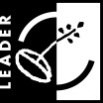 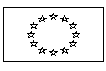 EUROOPAN UNIONIEuroopan maaseudun kehittämisen maatalousrahasto:Eurooppa investoi maaseutualueisiinEUROOPAN UNIONIEuroopan maaseudun kehittämisen maatalousrahasto:Eurooppa investoi maaseutualueisiinEUROOPAN UNIONIEuroopan maaseudun kehittämisen maatalousrahasto:Eurooppa investoi maaseutualueisiin Uusi maksuhakemus Uusi maksuhakemus Uusi maksuhakemus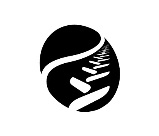  Korjaus/täydennys vireillä olevaan maksuhakemukseen Korjaus/täydennys vireillä olevaan maksuhakemukseen Korjaus/täydennys vireillä olevaan maksuhakemukseenManner-Suomen maaseudun kehittämisohjelma 2014-2020Manner-Suomen maaseudun kehittämisohjelma 2014-2020Manner-Suomen maaseudun kehittämisohjelma 2014-2020Manner-Suomen maaseudun kehittämisohjelma 2014-2020ELY- keskuksen nimiVastaanottajan nimiSaapunut, pvmVireille tulo, pvm 1.1 Hakijan nimi1.2 Y- tunnus tai yhdistyksen rekisterinumero1.3 Käyntiosoite1.4 Postinumero ja -toimipaikka1.5 Postiosoite1.6 Postinumero ja -toimipaikka1.7 Pankkitilin numero IBAN 1.8 Pankin BIC- koodi1.9 Hankkeen vastuuhenkilö ja vastuuhenkilön henkilötunnus1.10 Hankkeen vastuuhenkilön yhteystiedot (puhelin ja sähköposti)1.11 Maksuhakemuksesta lisätietoja antava henkilö sekä yhteystiedot (puhelin ja sähköposti)1.11 Maksuhakemuksesta lisätietoja antava henkilö sekä yhteystiedot (puhelin ja sähköposti)1.12 Hakijan kirjanpidosta vastaava yritys tai organisaatio ja kirjanpidon säilytyspaikan osoite1.12 Hakijan kirjanpidosta vastaava yritys tai organisaatio ja kirjanpidon säilytyspaikan osoite2.1 Hankkeen nimi2.2 Hankkeen numero3.1 Kuvaus hankkeen toteutuksesta suhteessa tukipäätöksessä hyväksyttyyn suunnitelmaan maksuhakemuksen ajalta.3.2 Selvitys tuen myöntämisen jälkeen tapahtuneista muutoksista hakijan toiminnassa, taloudellisissa tai muissa hankkeen toteutukseen vaikuttavissa olosuhteissa. Hankkeen kustannukset haetaan maksuun ilman arvonlisäveroa. Hankkeen kustannukset haetaan maksuun sisältäen arvonlisäveron.Hakija ei voi sisällyttää maksuhakemuksessa esitettäviin kustannuksiin arvonlisäveroa, jos hakija saa kustannuksiin liittyvän arvonlisäveron vähennyksenä tai palautuksena tai hakijan arvonlisäveromenoja korvataan hakijan toimintaansa saamissa valtion myöntämissä rahoitusosuuksissa.5.1 ELY- KESKUKSELTA MAKSUUN HAETTAVA AVUSTUSHakija täyttääViranomainen täyttää5.1 ELY- KESKUKSELTA MAKSUUN HAETTAVA AVUSTUSValtio5.2 Perustelu ennakon hakemiselle5.2 Perustelu ennakon hakemiselle5.2 Perustelu ennakon hakemiselle6.1 Maksuhakemus ajalta 	     /     20      -      /     20     6.1 Maksuhakemus ajalta 	     /     20      -      /     20     6.1 Maksuhakemus ajalta 	     /     20      -      /     20     6.2 Hakemus koskee 	 maksuerää 	 loppumaksua 
 loppumaksun jälkeen haettavaa tukea lomarahaan, -palkkaan tai -korvaukseen6.2 Hakemus koskee 	 maksuerää 	 loppumaksua 
 loppumaksun jälkeen haettavaa tukea lomarahaan, -palkkaan tai -korvaukseen6.2 Hakemus koskee 	 maksuerää 	 loppumaksua 
 loppumaksun jälkeen haettavaa tukea lomarahaan, -palkkaan tai -korvaukseenTOTEUTUNEET KUSTANNUKSETHakija täyttääViranomainen täyttää6.3 Palkat6.4 Palkkiot6.5 Vuokrat6.6 Ostopalvelut6.7 Matkakulut6.8 Muut kulut6.9 Vastikkeeton työ6.10 Kokonaiskustannukset6.11 Tulot (vähennetään)¹6.12 KUSTANNUKSET (netto)MAKSUUN HAETTAVA AVUSTUS JA TOTEUTUNUT MUU RAHOITUSMAKSUUN HAETTAVA AVUSTUS JA TOTEUTUNUT MUU RAHOITUSMAKSUUN HAETTAVA AVUSTUS JA TOTEUTUNUT MUU RAHOITUS6.13 ELY- keskukselta maksuun haettava avustusEU6.13 ELY- keskukselta maksuun haettava avustusValtio6.14 Kuntaraha toimintaryhmältä6.15 Kunnan suora rahoitus hankkeeseen6.16 Muu julkinen tuki6.17 Yksityinen rahoitus, rahallinen6.18 Yksityinen rahoitus, vastikkeeton työ6.19 Rahoitus yhteensä6.20 Tulot (lisätään)¹6.21 KOKONAISRAHOITUS7.1 Maksuhakemus ajalta 7.2 Hakemus koskee  7.2 Hakemus koskee       /     20      -      /     20      maksuerää      loppumaksua  maksuerää      loppumaksua MAKSUUN HAETTAVA AVUSTUS JA TOTEUTUNUT MUU RAHOITUSHakija täyttääViranomainen täyttää7.3 ELY- keskukselta maksuun haettava avustusEU7.3 ELY- keskukselta maksuun haettava avustusValtio7.4 Kuntaraha toimintaryhmältä7.5 Kunnan suora rahoitus hankkeeseen7.6 Muu julkinen tuki7.7 Yksityinen rahoitus, rahallinen7.8 Yksityinen rahoitus, vastikkeeton työ7.9 YHTEENSÄ 7.10 TOTEUTUNEET TULOT ¹8.1 Maksuhakemus ajalta 8.2 Hakemus koskee  8.2 Hakemus koskee  8.2 Hakemus koskee       /     20      -      /     20      maksuerää      loppumaksua  maksuerää      loppumaksua  maksuerää      loppumaksua TOTEUTUNEET KUSTANNUKSETHakija täyttääHakija täyttääViranomainen täyttää8.3 Koneet, laitteet ja välineet ²8.4 Rakentaminen ²8.5 Rakennuksen hankinta8.6 Aineettomat investoinnit8.7 KUSTANNUKSET YHTEENSÄMAKSUUN HAETTAVA AVUSTUS JA TOTEUTUNUT MUU RAHOITUSMAKSUUN HAETTAVA AVUSTUS JA TOTEUTUNUT MUU RAHOITUSMAKSUUN HAETTAVA AVUSTUS JA TOTEUTUNUT MUU RAHOITUSMAKSUUN HAETTAVA AVUSTUS JA TOTEUTUNUT MUU RAHOITUS8.8 ELY- keskukselta maksuun haettava avustusEUEU8.8 ELY- keskukselta maksuun haettava avustusValtioValtio8.9 Kuntaraha toimintaryhmältä8.10 Kunnan suora rahoitus hankkeeseen8.11 Muu julkinen tuki8.12 Yksityinen rahoitus, rahallinen8.13 Yksityinen rahoitus, vastikkeeton työ8.14 RAHOITUS YHTEENSÄ9.1 Maksuhakemus ajalta 9.2 Hakemus koskee  9.2 Hakemus koskee       /     20      -      /     20      maksuerää       loppumaksua maksuerää       loppumaksuaMAKSUUN HAETTAVA AVUSTUS JA TOTEUTUNUT MUU RAHOITUSHakija täyttääViranomainen täyttää9.3 ELY- keskukselta maksuun haettava avustusEU9.3 ELY- keskukselta maksuun haettava avustusValtio9.4 Kuntaraha toimintaryhmältä9.5 Kunnan suora rahoitus hankkeeseen9.6 Muu julkinen tuki9.7 Yksityinen rahoitus, rahallinen9.8 Yksityinen rahoitus, vastikkeeton työ9.9 YHTEENSÄ10.1 Maksuhakemus ajalta 	     /     20      -      /     20     10.1 Maksuhakemus ajalta 	     /     20      -      /     20     10.1 Maksuhakemus ajalta 	     /     20      -      /     20     10.1 Maksuhakemus ajalta 	     /     20      -      /     20     10.2 Hakemus koskee 	 maksuerää 	 loppumaksua 
 loppumaksun jälkeen haettavaa tukea lomarahaan, -palkkaan tai -korvaukseen10.2 Hakemus koskee 	 maksuerää 	 loppumaksua 
 loppumaksun jälkeen haettavaa tukea lomarahaan, -palkkaan tai -korvaukseen10.2 Hakemus koskee 	 maksuerää 	 loppumaksua 
 loppumaksun jälkeen haettavaa tukea lomarahaan, -palkkaan tai -korvaukseen10.2 Hakemus koskee 	 maksuerää 	 loppumaksua 
 loppumaksun jälkeen haettavaa tukea lomarahaan, -palkkaan tai -korvaukseenTOTEUTUNEET KUSTANNUKSETHakija täyttääViranomainen täyttääViranomainen täyttää10.3 Palkat10.4 Palkkiot10.5 Vuokrat10.6 Ostopalvelut10.7 Matkakulut10.8 Muut kulut10.9 Vastikkeeton työ10.10 Kokonaiskustannukset10.11 Tulot (vähennetään) ³10.12 KUSTANNUKSET (netto)MAKSUUN HAETTAVA AVUSTUS JA TOTEUTUNUT MUU RAHOITUSMAKSUUN HAETTAVA AVUSTUS JA TOTEUTUNUT MUU RAHOITUSMAKSUUN HAETTAVA AVUSTUS JA TOTEUTUNUT MUU RAHOITUSMAKSUUN HAETTAVA AVUSTUS JA TOTEUTUNUT MUU RAHOITUS10.13 ELY- keskukselta maksuun haettava avustusEU10.13 ELY- keskukselta maksuun haettava avustusValtio10.14 Kuntaraha toimintaryhmältä10.15 Kunnan suora rahoitus hankkeeseen10.16 Muu julkinen tuki10.17 Yksityinen rahoitus, rahallinen10.18 Yksityinen rahoitus, vastikkeeton työ10.19 Rahoitus yhteensä10.20 Tulot (lisätään) ³10.21 KOKONAISRAHOITUS11.1 Maksuhakemus ajalta 11.2 Hakemus koskee  11.2 Hakemus koskee       /     20      -      /     20      maksuerää        loppumaksua maksuerää        loppumaksuaMAKSUUN HAETTAVA AVUSTUS JA TOTEUTUNUT MUU RAHOITUSHakija täyttääViranomainen täyttää11.3 ELY- keskukselta maksuun haettava avustusEU11.3 ELY- keskukselta maksuun haettava avustusValtio11.4 Kuntaraha toimintaryhmältä11.5 Kunnan suora rahoitus hankkeeseen11.6 Muu julkinen tuki11.7 Yksityinen rahoitus, rahallinen11.8 Yksityinen rahoitus, vastikkeeton työ11.9 YHTEENSÄ11.10 TOTEUTUNEET TULOT ³11.1 LISÄTIETOJA LOMAKKEEN KOHTAAN Vakuutan, että toteutettavaan hankkeeseen ja maksuhakemuksessa esitettyihin kustannuksiin ei ole haettu tai saatu muuta julkista tukea tai muuta tukea sisältävää julkista rahoitusta Euroopan Unionin tai kansallisista varoista, kuin tässä hakemuksessa on selvitetty. Vakuutan, että toteutettavaan hankkeeseen ja maksuhakemuksessa esitettyihin kustannuksiin ei ole haettu tai saatu muuta julkista tukea tai muuta tukea sisältävää julkista rahoitusta Euroopan Unionin tai kansallisista varoista, kuin tässä hakemuksessa on selvitetty. Vakuutan, että toteutettavaan hankkeeseen ja maksuhakemuksessa esitettyihin kustannuksiin ei ole haettu tai saatu muuta julkista tukea tai muuta tukea sisältävää julkista rahoitusta Euroopan Unionin tai kansallisista varoista, kuin tässä hakemuksessa on selvitetty. Vakuutan, että toteutettavaan hankkeeseen ja maksuhakemuksessa esitettyihin kustannuksiin ei ole haettu tai saatu muuta julkista tukea tai muuta tukea sisältävää julkista rahoitusta Euroopan Unionin tai kansallisista varoista, kuin tässä hakemuksessa on selvitetty. Vakuutan, että toteutettavaan hankkeeseen ja maksuhakemuksessa esitettyihin kustannuksiin ei ole haettu tai saatu muuta julkista tukea tai muuta tukea sisältävää julkista rahoitusta Euroopan Unionin tai kansallisista varoista, kuin tässä hakemuksessa on selvitetty. Vakuutan, että toteutettavaan hankkeeseen ja maksuhakemuksessa esitettyihin kustannuksiin ei ole haettu tai saatu muuta julkista tukea tai muuta tukea sisältävää julkista rahoitusta Euroopan Unionin tai kansallisista varoista, kuin tässä hakemuksessa on selvitetty. Olen saanut maksuhakemuksessa esitettyihin kustannuksiin muuta julkista tukea tai muuta tukea sisältävää julkista rahoitusta alla olevan erittelyn mukaisesti Olen saanut maksuhakemuksessa esitettyihin kustannuksiin muuta julkista tukea tai muuta tukea sisältävää julkista rahoitusta alla olevan erittelyn mukaisesti Olen saanut maksuhakemuksessa esitettyihin kustannuksiin muuta julkista tukea tai muuta tukea sisältävää julkista rahoitusta alla olevan erittelyn mukaisesti Olen saanut maksuhakemuksessa esitettyihin kustannuksiin muuta julkista tukea tai muuta tukea sisältävää julkista rahoitusta alla olevan erittelyn mukaisesti Olen saanut maksuhakemuksessa esitettyihin kustannuksiin muuta julkista tukea tai muuta tukea sisältävää julkista rahoitusta alla olevan erittelyn mukaisesti Olen saanut maksuhakemuksessa esitettyihin kustannuksiin muuta julkista tukea tai muuta tukea sisältävää julkista rahoitusta alla olevan erittelyn mukaisestiRahoittajaRahoittajaTukimuotoTuen määrä, euroaTuen määrä, euroaMaksupäiväOlen tutustunut tukipäätöksen ehtoihin, ja olen tietoinen siitä, että tukikelvottomien kustannusten sisällyttäminen maksuhakemukseen saattaa aiheuttaa vähennystä tukikelpoisten kustannusten perusteella maksettavan tuen määrästä. Vakuutan, että maksuhakemuksessa antamani tiedot ovat oikeita.Olen tutustunut tukipäätöksen ehtoihin, ja olen tietoinen siitä, että tukikelvottomien kustannusten sisällyttäminen maksuhakemukseen saattaa aiheuttaa vähennystä tukikelpoisten kustannusten perusteella maksettavan tuen määrästä. Vakuutan, että maksuhakemuksessa antamani tiedot ovat oikeita.Olen tutustunut tukipäätöksen ehtoihin, ja olen tietoinen siitä, että tukikelvottomien kustannusten sisällyttäminen maksuhakemukseen saattaa aiheuttaa vähennystä tukikelpoisten kustannusten perusteella maksettavan tuen määrästä. Vakuutan, että maksuhakemuksessa antamani tiedot ovat oikeita.Olen tutustunut tukipäätöksen ehtoihin, ja olen tietoinen siitä, että tukikelvottomien kustannusten sisällyttäminen maksuhakemukseen saattaa aiheuttaa vähennystä tukikelpoisten kustannusten perusteella maksettavan tuen määrästä. Vakuutan, että maksuhakemuksessa antamani tiedot ovat oikeita.Olen tutustunut tukipäätöksen ehtoihin, ja olen tietoinen siitä, että tukikelvottomien kustannusten sisällyttäminen maksuhakemukseen saattaa aiheuttaa vähennystä tukikelpoisten kustannusten perusteella maksettavan tuen määrästä. Vakuutan, että maksuhakemuksessa antamani tiedot ovat oikeita.Olen tutustunut tukipäätöksen ehtoihin, ja olen tietoinen siitä, että tukikelvottomien kustannusten sisällyttäminen maksuhakemukseen saattaa aiheuttaa vähennystä tukikelpoisten kustannusten perusteella maksettavan tuen määrästä. Vakuutan, että maksuhakemuksessa antamani tiedot ovat oikeita.Paikka ja aikaHakijan allekirjoitus ja nimenselvennysHakijan allekirjoitus ja nimenselvennysHakijan allekirjoitus ja nimenselvennysAllekirjoittajan henkilötunnusAllekirjoittajan henkilötunnusPaikka ja aikaHakijan allekirjoitus ja nimenselvennysHakijan allekirjoitus ja nimenselvennysHakijan allekirjoitus ja nimenselvennysAllekirjoittajan henkilötunnusAllekirjoittajan henkilötunnus